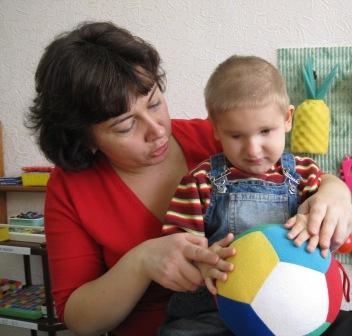  Коррекционная работа со слепыми и слабовидящими дошкольниками.  В последнее время нередки ситуации, когда в группу для детей с косоглазием и амблиопией поступает незрячий ребенок  (тотально слепой или с остаточным зрением). Конечно, присутствие такого ребенка требует организации максимально благоприятной коррекционно-развивающей среды, которая учитывает особенности и потребности дошкольника с глубокой патологией зрения, требует особых условий.Наш детский сад посещают три слепых ребенка, им требуется со стороны педагогов и всего обслуживающего персонала значительно больше внимания. С каждым таким ребенком должен постоянно находиться кто-то из взрослых. Опыт работы со слепыми детьми у нас еще очень небольшой. К сожалению, мало литературы, рельефных пособий, технических средств и приборов, необходимых для занятий с ребенком, имеющим тяжелую зрительную патологию. Обучение слепых дошкольников пространственной ориентировке – одна из важнейших возможностей компенсации слепоты.Основные задачи обучения слепого дошкольника пространственной ориентировке:*формирование потребности в самостоятельной ориентировке;*преодоление страха пространства и неуверенности в своих силах;*овладение ориентировкой на своем теле;*обучение способам и приемам ориентировки в микропространстве      ( за столом, на листе бумаги).Слепоту компенсируют другие сохранные органы чувств.Осязание имеет для слепого дошкольника исключительное значение, это главный способ познания, предметной и пространственной ориентации. Только руками можно хорошо обследовать предмет, изучить его пространственные и физические свойства. При обследовании предметов я управляю руками ребенка, накладывая на них свои руки, стою за ребенком. Прием «рука на руке» - самый лучший метод обучать ребенка новым навыкам. Учу ребенка двум приемам обследования:1-й прием – руки находятся на противоположных сторонах предмета и одновременно перемещаются сверху вниз. При таком движении рук сразу появляется ощущение формы и размеров предмета, некоторых других его свойств.2-й прием – одна рука остается неподвижной, а другая по противоположной стороне предмета скользит сверху вниз, затем наоборот.Маленькие дети боятся использовать свои руки для обследования различных предметов и материалов, их часто пугают новые ощущения. В такой момент я стараюсь заинтересовать ребенка или, наоборот, перехожу к другому виду деятельности, отвлекая его.На занятиях формирую у ребенка умение распознавать подошвами ног некоторые покрытия – коврики: ребристые, колючие, мягкие, шершавые. Вместе с ребенком хожу по камушкам разной величины. Такие упражнения способствуют профилактике плоскостопия и развивают осязательное восприятие пространства.В окружающей нас среде множество разнообразных звуков, шумов, поэтому одной из основных задач коррекционно-компенсаторной работы является развитие слухового восприятия пространства. На занятиях мы слушаем пение птиц, голоса животных, шелест листьев, звуки машин… Сравниваем, как стучит по столу мягкий, деревянный, железный предмет.Обонятельные и вкусовые ощущения имеют также существенное значение для развития слепого ребенка. Они носят предметный характер, то есть каждому предмету, веществу присущ свой вкус и запах. Результаты своей работы оцениваем не только мы, но и родители слепых детей. Систематические тренировки, занятия различными видами деятельности с помощью сохранных анализаторов помогают ребенку учиться обследовать свойства и признаки предметов окружающего мира, ориентироваться в пространстве. Раскрывают перед ним возможности получать информацию о том, что нас окружает, воспитывают произвольное внимание, различные познавательные процессы, активизируют речь.Конспект индивидуального коррекционного занятияпо развитию готовности сохранных анализаторов к восприятию признаков и свойств окружающего мира.Тема: «Игрушки».Цели: Формировать захватывающие движения ладонью, пальцами; умение удерживать и манипулировать игрушками. Развивать способы активного осязания; умение различать и сопоставлять свойства предметов по форме, материалу. Формировать умение распознавать подошвами ног разные поверхности, узнавать предметы по издаваемым звукам. Развивать произвольное и слуховое внимание.Материал: мячи (резиновый, пластмассовый, мягкий), кубики (пластмассовый и мягкий), корзина, дорожки с разной текстурой поверхности.Методы и приемы:*организационный сюрпризный момент;*упражнение «Ходим по дорожкам»;*обследование игрушек из корзины;*дид.игра «Найди пару»;*исследовательская деятельность «Тише-громче»;*заключительная часть.Ход занятия:1. Организационный момент.- Посмотри, кто пришел к нам в гости. Это колобок, потрогай его. Он круглый, без углов, мягкий, умеет хорошо катиться. Он приготовил нам сюрприз и зовет нас погулять по дорожкам.2. Хождение по дорожкам.«Наши ножки по дорожкам – топ, топ, топ!По колючей…по ребристой…по мягкой…по каменистой… топ, топ, топ!3. «Что лежит в корзинке?»- Посмотри, стоит корзинка на пути! Корзинка большая, плетеная, с ручкой (принцип обследования «рука на руке»)  Вместе с ребенком обследуем игрушки, сначала мячи, а затем кубики - Это мяч. Он какой? Круглый, большой, мягкий. А этот мяч какой?   Круглый, твердый. Он пластмассовый. Есть еще один мяч в корзине, потрогай его. Он маленький, круглый, резиновый.- Мячи – это игрушки. С ними можно играть: бросать, ловить, катить (попробовать выполнить эти действия вместе с ребенком).Аналогично идет работа по обследованию кубиков (отмечаю, что у кубика есть углы, он не катится).- Кубики – это игрушки, из них можно строить. Давай поставим мягкий кубик на пластмассовый.4. Дидактическая игра «Найди пару»Обследование, дифференцировка по фактуре.- Возьми мягкий мяч и найди мягкий кубик…5. Упражнение «Тише-громче»Определение на слух, громко или тихо стучит игрушка из разного материала по столу.6. Итог занятия- Найди мягкий мячик, твердый кубик (пластмассовый) Что стучит громче?